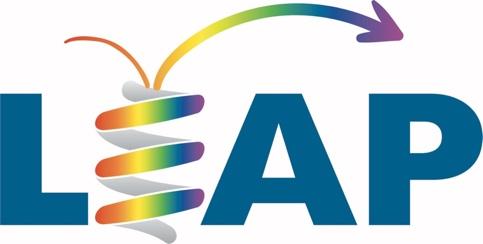 LGBTQ+ Entrepreneurial Accelerator Program______________________________________________________________________________SPONSORSHIP COMMITMENTLEAP'S MISSION IS TO EDUCATE AND EMPOWER MEMBERS OF THE LGBTQ+ COMMUNITY, ESPECIALLY THOSE MORE MARGINALIZED, TO BE SUCCESSFUL ENTREPRENEURS THROUGH EDUCATION, MENTORSHIP, AND MEANINGFUL CONNECTIONS WHILE BUILDING SELF ESTEEM AND CONFIDENCE ALONG THE WAY.In support of the LEAP program, I/We pledge the following sponsorship commitment:Sponsorship level: _______________________	Amount: _______________________________________ Monthly Sustaining pledge of: ____ $50   ____ $100   ____ $150   ____ Other: ____________________Pledge will be paid on or before (Date) _____________________________ by:Name/Company:_____________________________  Contact: ___________________________Phone: _______________________  Email: __________________________________________Mailing Address: _____________________________________________________________________________________________________	_____________________
Signature/Title					DatePlease make checks payable to: LGBTQ ENTREPRENEURIAL ACCELERATOR PROGRAM and mail to address below. Please contact us for direct deposit/ACH/Wire information if preferred.  VISIT  WWW.LEAP2IT.COM TO MAKE YOUR DONATION ONLINETHANK YOU FOR YOUR SUPPORT!LGBTQ ENTREPRENEURIAL ACCELERATOR PROGRAM605 N High St | Suite 228 | Columbus OH 43215info@leap2it.com